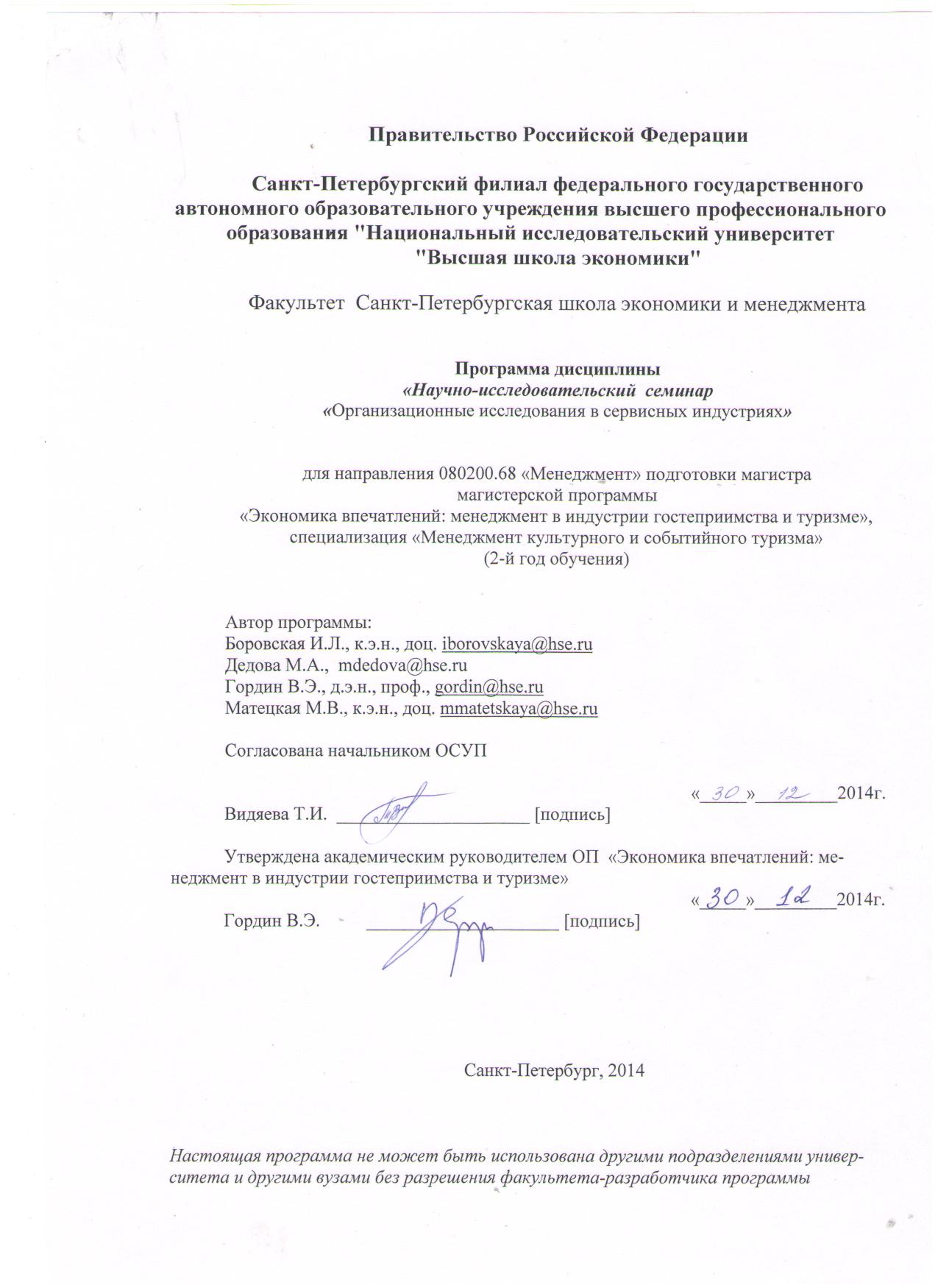 1. Область применения и нормативные ссылкиНастоящая программа учебной дисциплины устанавливает минимальные требования к знаниям и умениям студента и определяет содержание и виды учебных занятий и отчетности.Программа предназначена для преподавателей, ведущих данную дисциплину, учебных ассистентов и студентов направления 080200.68 Менеджмент подготовки магистра, обучающихся по магистерской программе «Экономика впечатлений: менеджмент в индустрии гостеприимства и туризме» по специализации «Менеджмент событийного и культурного туризма» (НИУ ВШЭ - Санкт-Петербург), изучающих дисциплину «Научно-исследовательский семинар «Организационные исследования в сервисных индустриях».Программа разработана в соответствии с:Образовательным стандартом федерального государственного автономного образовательного учреждения высшего профессионального образования «Национального исследовательского университета «Высшая школа экономики» по направлению подготовки 080200.68 «Менеджмент», уровень подготовки: магистр,  http://www.hse.ru/data/2013/11/05/1281401519/%D0%9C%D0%B5%D0%BD%D0%B5%D0%B4%D0%B6%D0%BC%D0%B5%D0%BD%D1%82%20%D0%9C%D0%90%D0%93_%D1%80%D0%B0%D0%B7%D0%BC%D0%B5%D1%89%D1%91%D0%BD%2005.11.2013.pdf; Образовательной программой направления 080200.68 – «Менеджмент» подготовки магистров, обучающихся по магистерской программе «Экономика впечатлений: менеджмент в индустрии гостеприимства и туризме»,Рабочим и базовым учебным планом университета по направлению 080200.68 Менеджмент подготовки магистра, обучающихся по магистерской программе «Экономика впечатлений: менеджмент в индустрии гостеприимства и туризме», специализации «Менеджмент событийного и культурного туризма» (филиал НИУ ВШЭ в Санкт-Петербурге), утвержденным в 2013 г.2. Цели освоения дисциплины Целями освоения дисциплины «Научно-исследовательский семинар «Организационные исследования в сервисных индустриях»» являются: Формирование исследовательских навыков по поиску тематики будущей научной работы, обоснования актуальности выбранного поля и формулировки темы, гипотезы, цели и задач исследования. Формирование навыков  научного планирования, в том числе, описание понятийного аппарата исследования, выбор методов и методик, адекватных целям и задачам исследования, обоснование методов сбора и обработки данных с учетом области исследования, развитие навыков анализа собранных данных. Формирование навыков представления результатов научного исследования, включая подготовку докладов для российских и международных конференций, презентаций результатов исследования представителям органов власти, коммерческих и некоммерческих структур, потенциальных спонсоров.3. Компетенции обучающегося, формируемые в результате освоения дисциплиныВ результате освоения НИС студент должен:Знать: Принципы определения теоретических и практических проблем функционирования изучаемых отраслейПринципы формирования гипотез решения изучаемых проблем, которые могут быть положены в основу исследованияПринципы разработки программы desk research  и field researchОсобенности информации, получаемой на основе различных видов исследованийПринципы получения и верификации информации на основе различных видов исследованийОсновные методы кодирования, преобразования и интерпретации полученных в ходе исследования данныхПринципы использования полученных в ходе исследований данных при написании научных текстов, в том числе, магистерской диссертации.Уметь:работать с научными текстами, организовывать поиск научной литературы, ее хранение и цитированиеработать с различными базами данных, синтезировать и дезагрегировать содержащуюся в них информацию, интерпретировать различные статистические показателиразрабатывать программу, цели, задачи исследования, определять его предмет и проект, а также инструментарий осуществления исследованийверифицировать, обобщать, сопоставлять, гармонизировать результаты различных видов исследований, проведенных по выбранной темепроводить анализ полученных данных с помощью различных систем интерпретации результатовИметь навыки (приобрести опыт): организации эмпирических исследований по выбранной темеанализа результатов проведенных исследований с целью использования их в научных публикациях и в практической деятельностиподготовки и презентации результатов научных исследованийнаписания научных публикаций и представления их академическому сообществу, представителям органов власти, коммерческих и некоммерческих структур, потенциальных спонсоров.В результате освоения дисциплины студент осваивает следующие компетенции:4. Место дисциплины в структуре образовательной программыДисциплина «Научно-исследовательский семинар «Организационные исследования в сервисных индустриях» обязательным элементом базового учебного плана магистров по направлению 080200.68 Менеджмент, уровень подготовки «магистр». Настоящая дисциплина относится к блоку «Практика, научно-исследовательская работа».  Дисциплина читается с первого по третий модуль на втором курсе обучения в магистратуре, и призвана обеспечить развитие у магистрантов базовых представлений о принципах и методах научного исследования в выбранной сфере научной и практической деятельности – индустрии гостеприимства и туризма. Для освоения дисциплины магистрант должен успешно освоить следующие курсы: «Научно-исследовательский семинар «Актуальные направления исследований в культурном и событийном туризме»; «Методология научных исследований в менеджменте: Методы проведения научных исследований в индустрии гостеприимства и туризме»;и прочие дисциплины экономико-менеджериального блока.Основные знания, умения и навыки, усвоенные в ходе занятий НИСа, должны быть использованы в дальнейшем при написании магистерской диссертации, а также при выступлении на отечественных и зарубежных конференциях.5. Тематический план учебной дисциплины6. Формы контроля знаний студентовКритерии оценки знаний, навыков 
Оценки по форме  итогового контроля выставляются по 10-ти балльной шкале. Критерий оценки работы на семинарских занятиях (Оауд.)Критерий оценки самостоятельной работы (Осам. работа)Студенты получают индивидуальные и групповые задания для самостоятельной работы. При выполнении группового задания студенты получают единую для всей группы оценку.  Критерии оценки экзамена (Оэкз.)Экзамен проводится в конце 3-ого модуля обучения. Магистрант выступает с презентацией работы, проделанной по написанию своей  ВКР перед комиссией из преподавателей программы. А также презентует иные итоги своей научно-исследовательской работы с 1 по 3 модуль второго года обучения. Оценка за итоговый контроль - экзамен (Оэкз.) - выставляется по 10-балльной шкале.Порядок формирования оценок по дисциплине 
Оценки за работу на семинарских занятиях преподаватель выставляет в рабочую ведомость. Накопленная оценка по 10-ти балльной шкале за работу на семинарских и практических занятиях определяется перед итоговым контролем – Оаудиторная.Самостоятельная работа студентов: оценивается правильность выполнения домашних работ, задания для которых выдаются на семинарских занятиях, качество презентаций и докладов. Оценки за самостоятельную работу студента преподаватель выставляет в рабочую ведомость. Накопленная оценка по 10-ти балльной шкале за самостоятельную работу определяется перед промежуточным или итоговым контролем – Осам. работа.Накопленная оценка формируется следующим образом: Онакопленная=  0,6* Оауд + 0,4* Осам.работаРезультирующая оценка за дисциплину рассчитывается следующим образом:Орезульт. = 0,7* Онакопл. + 0,3 *·Оэкз.Способ округления  всех оценок -  арифметический. Содержание дисциплиныРаздел 1. Проектирование ВКР -24Коллоквиум. Рассмотрение организационно-технологических  решений магистрантов при подготовке ВКР, защита выбранной темы исследования в формате концептуальной схемы – 4 ч.Коллоквиум. Представление обзора литературы, включая исследовательские практики выбранных областях исследования, по результатам работы с источниками -  4 ч. Коллоквиум. Обсуждение методологии  и инструментария ВКР в описательном и иллюстративном оформлении – 8 ч. Коллоквиум. Представление предварительных результатов эмпирического исследования в описательном и иллюстративном оформлении – 4 ч.Семинар.  Представление и обсуждение проекта ВКР. 4 ч.Дополнительная литература:Радаев В.В. Как организовать и представить исследовательский проект: 75 простых правил.  М.: ИНФРА-М, 2001.Раздел 2. Актуальные направления научных исследований в области культуры, гостеприимства и туризма: фундаментальный и прикладной аспекты -24 ауд.ч.В рамках аудиторной нагрузки разделе предполагается посещение студентами различных семинаров, конференций по тематике магистерской программы и их ВКР. После этого самостоятельная работа предполагает написание обзоров представленных на мероприятиях исследовательских проектов, анализа представленных методик и результатов, сравнительного анализа и т.п. с последующим представлением и обсуждением на семинарах. Поиск и отбор мероприятий для посещения проводится преподавателями программы с утверждением руководителя программы. Также возможно присутствие на семинарах приглашенных зарубежных профессоров. В качестве примера мероприятий можно рассматривать запланированную на 2014-2015уч. год  работу студентов на следующих событиях:Международный фестиваль «Ресторанный день». Участие в подготовке исследования фестиваля, полевой сбор данных. Групповая работа по обсуждению собранных данных и анализа организационных практик проведения фестиваля. Прочие мероприятия, проводимые сторонними организациями и/или учеными рассматриваются в течение учебного года и могут быть включены в программу НИС после утверждения руководителем программы. Образовательные технологииВ рамках курса каждое занятие в обязательном порядке является интерактивным, привлекающую репродуктивные (моделирование исследовательских ситуаций), групповые, творческие методы обучения, способствующие усвоению материала. Предусмотрен анализ кейсов, научных статей, практические занятия по формированию навыков исследовательской работы.  В рамках курса предусматривается участие студентов в открытых научных и иных мероприятиях профессиональной сферы, встречи с представителями российских и зарубежных организаций, учеными и практиками, мастер-классы экспертов. Оценочные средства для текущего контроля и аттестации студентаТематика заданий текущего контроляВ рамках текущего  контроля могут быть оценена активность студента по самостоятельной работе. Например, составленные ими литературного обзора по своей ВКР, инструментария для проведения эмпирического исследования: анкеты, гайды для интервью и т.п.А также оцениваются выступления студентов с презентациями о результатах эмпирического исследования, о посещении семинаров зарубежных профессоров и различных конференций и мастер-классов. И другие задания, назначенные преподавателями курса. Вопросы для оценки качества освоения дисциплиныЭкзамен  проводится в конце 3-ого модуля обучения. Магистрант выступает с презентацией работы, проделанной по написанию своей  ВКР перед комиссией из преподавателей программы. А также презентует иные итоги своей научно-исследовательской работы с 1 по 3 модуль второго года обучения.Учебно-методическое и информационное обеспечение дисциплиныБазовый учебникБраймен А., Белл Э. Методы социальных исследований. Группы, организации и бизнес/Пер. с англ. – Х.: Из-во Гуманитарный Центр, 2012.Основная литература  Литература  по тематике ВКР студентов, подбирается ими индивидуально, с помощью консультаций преподавателей дисциплины.Дополнительная литература Alan Bryman (2008) Social Research methods (3rd Edition), Oxford University PressGetz, D. (2008) Event tourism: Definition, evolution, and research, Tourism management. Vol. 29 (3), pp. 403-428.Getz, D. (2010). The Nature and Scope of Festival Studies. International Journal of Event Management Research, Vol 5(1). Access: URL: http://www.ijemr.org/docs/Vol5-1/Getz.pdfGetz, D., and Andersson, T. eds. (2009). Festival Management. Spec. Issue of Scandinavian Journal of Hospitality and Tourism, Vol. 9 (2/3), pp. 109–348.Getz, D., Andersson, T. Carlsen, J. (2010) "Festival management studies: Developing a framework and priorities for comparative and cross-cultural research", International Journal of Event and Festival Management, Vol. 1 (1), pp.29 – 59.Gray, B.J., Matear, S., Matheson, P., (2000) Improving the performance of hospitality firms, International Journal of Contemporary Hospitality Management, 12 (3),  pp. 149-155.Judith Bell (2005), Doing Your Research Project: A Guide for First-Time Researchers in Education, Health and Social Science, Oxford University PressLoker-Murphy, L., and Pearce, P. 1995. “Young Budget Travelers: Backpackers in Australia”, Annals of Tourism Research 22: 819-843.Lorraine Blaxter, Christina Hughes, Malcolm Tight (2006) How to Research (3rd edition), Open University Press Quinn B. (2005) Arts Festivals and the City// Urban Studies, Vol. 42 (5/6), 927–943.The Good Research Guide: For small-scale social research projects, Open Uiversity Press Norman Denzin and Yvonna Lincoln (2005). The SAGE Handbook of Qualitative Research (3rd Edition) Sage.Timothy, D. and Teye, V. 2009. Tourism and the Lodging Sector. Butterworth-Heinemann/Elsevier.Баскаков А. Я., Туленков Н. В. Методология научного исследования: Учеб. пособие. — Киев, 2004. — 216 с.Кузнецов И.Н. Интернет в учебной и научной работе: практ. пособие / Кузнецов И.Н. -2-е изд. - М.: Дашков и Кo, 2005Писляков В. Основные методы оценки научного знания по показателям цитирования // Социологический журнал. 2007. No 1. С. 128–140.Радаев В.В. Как организовать и представить исследовательский проект: 75 простых правил.  М.: ИНФРА-М, 2001.Справочники, словари, энциклопедииOECD Library http://82.179.249.32:2335/Программные средстваДля успешного освоения дисциплины, студент использует следующие программные средства:Библиографические менеджеры: EndNote Web, Zotero, Mendeley.11. Материально-техническое обеспечение дисциплиныДля полноценного проведения занятий по курсу необходимо наличие на каждом занятии компьютера (или ноутбука), мультимедийного проектора и экрана, что связано как с показом лекционного материала, так и с докладами студентов в виде презентаций в Power Point и иных специальных программах для подготовки и проведения презентаций. Специальное программное обеспечение для проведения занятий по данной дисциплине не требуется. КомпетенцияКод по  НИУДескрипторы – основные признаки освоения (показатели достижения результата)Формы и методы обучения, способствующие формированию и развитию компетенцииСистемныеСпособен рефлексировать (оценивать и перерабатывать) освоенные научные методы и способы деятельностиСК-1Имеет навык   подбора, изучения и анализа научной литературы, компаративного анализа найденной теоретической и практической информации.Практические занятия, дискуссии, работа над магистерской диссертацией, самостоятельная работаСпособен предлагать концепции, модели, изобретать и использовать новые способы и инструменты профессиональной деятельностиСК-2Способен предложить методологию  исследования и обосновать особенности методологических подходов в соответствии и определёнными целями и задачамиПрактические занятия, дискуссии, работа над магистерской диссертациейСпособен к самостоятельному освоению новых методов исследования, изменению научного и научно-производственного профиля своей деятельности СК-3Знаком с принципами  проведения научных  исследований,  основными подходами к формулировке научных проблем и гипотез, способен определить предмет и объект исследования, владеет количественными и качественными методами сбора данныхПрактические занятия, домашняя работа; дискуссии, работа над магистерской диссертацией.Способен выявлять и формулировать актуальные научные  проблемы в области менеджмента, обобщать и критически оценивать результаты, полученные отечественными и зарубежными исследователями по избранной темеПК-10Способен написать литературный обзор как самостоятельную единицу доклада на конференции, научном семинаре, в рамках защиты магистерской диссертации; способен провести анализ эмпирического материала и оценить его с точки зрения целей и задач исследования; на основе теоретических и практических результатов работы может сформулировать выводы и предложения для практического примененияПрактические занятия, дискуссии, работа над магистерской диссертациейСпособен выявлять данные, необходимые для решения поставленных исследовательских задач в сфере управления; осуществлять сбор данных, как в полевых условиях, так и из основных источников социально-экономической информации: отчетности организаций различных форм собственности, ведомств и т.д., баз данных, журналов, и др., анализ и обработку этих данных, информацию отечественной и зарубежной статистики о социально-экономических процессах и явленияхПК-11Знает основные источники статистических данных в сфере культурного и событийного туризма; владеет методами сбора и систематизации информации; умеет привлекать и сопоставлять информацию из различных источниковСамостоятельная работа; практические занятияСпособен формулировать и проверять научные гипотезы, выбирать и обосновывать инструментальные средства, современные технические средства и информационные технологии для обработки информации в соответствии с поставленной научной задачей в сфере управления, анализировать результаты расчетов и обосновывать полученные выводы ПК-12Способен к  проведению самостоятельного исследования на всех его стадияхПрактические занятия, дискуссии, самостоятельная работа , работа над магистерской диссертациейСпособен использовать методы количественного  и качественного анализа и моделирования, теоретического и экспериментального исследования в сфере управленияПК-13Владеет методами анализа данных эмпирических исследованийПрактические занятияСпособен представлять результаты проведенного исследования в виде отчета, статьи или докладаПК-14Способен представить результаты исследования в виде доклада на международной конференции; в рамках защиты магистерской диссертации; представления их академическому сообществу, представителям органов власти, коммерческих и некоммерческих структур, потенциальных спонсоров.Практические занятия, групповые дискуссии, презентации докладов№Название разделаВсего часов Всего часов Аудиторные часыАудиторные часыАудиторные часыАудиторные часыАудиторные часыАудиторные часыСамостоятельная работа№Название разделаВсего часов Всего часов ЛекцииЛекцииСеминарыСеминарыПрактические занятияПрактические занятияСамостоятельная работа1Проектирование ВКР707000242400462Актуальные направления научных исследований в области культуры, гостеприимства и туризма: фундаментальный и прикладной аспекты74740024240050Итого:Итого:Итого:14414400484809696Тип контроляФорма контроля2 год2 год2 годПараметрыПараметрыТип контроляФорма контроля1233ИтоговыйЭкзамен**Презентация по итогам научно-исследовательской работыПрезентация по итогам научно-исследовательской работыОценкаКритерии выставления оценки«Отлично»(8-10)Магистрант обнаруживает всестороннее, систематическое и глубокое знание учебно-программного материала; принимает активное участие в обсуждении по теме семинарских занятий; усвоил основную и дополнительную литературу, рекомендованной программой; проявляет творческие способности в понимании, изложении и использовании учебно-программного материала.«Хорошо»(6-7)Магистрант обнаруживает полное знание учебно-программного материала и основных категорий курса; усвоил основную литературу, рекомендованную в программе,  принимает систематическое участие в обсуждениях на семинарских занятиях. «Удовлетворительно»(4-5)Магистрант обнаруживает знания основного учебно-программного материала в объеме, необходимом для дальнейшей учебы, знаком с основной литературой, рекомендованной программой, участвует в обсуждении, задает вопросы. «Неудовлетворительно» (0-2)Магистрант не принимает участия в обсуждении на семинарском занятии, не обнаруживает знания основного учебно-программного материала.ОценкаКритерии выставления оценки«Отлично»(8-10)Задание выполнено в полном объеме,  магистрант обнаруживает всестороннее, систематическое и глубокое знание учебно-программного материала, свободно и правильно оперирует основными терминами и понятиями курса, примерами из сферы фестивального менеджмента.«Хорошо»(6-7)Задание выполнено с несущественными ошибками,  магистрант обнаруживает глубокое знание учебно-программного материала, свободно и правильно оперирует основными терминами и понятиями курса, примерами из сферы фестивального менеджмента.«Удовлетворительно»(4-5)Задание выполнено с существенными ошибками,  магистрант обнаруживает поверхностное  знание учебно-программного материала, основных терминов и понятий курса, примерами из сферы фестивального менеджмента«Неудовлетворительно» (0-2)Задание не выполнено.ОценкаКритерии выставления оценки«Отлично»(8-10)Презентация демонстрирует ясное и четкое представление магистранта о дизайне планируемого исследования в рамках ВКР. Магистрант обнаруживает всестороннее, систематическое и глубокое знание методологии научных исследований, современных методов и инструментов исследования, и умение применить это знание при проектировании магистерской диссертации. Выдерживается логика изложения материала, представленный дизайн включает предмет, объект, цели исследования, гипотезы, планируемые методы сбора и обработки информации, литературный обзор (литературную карту) по указанной теме.«Хорошо»(6-7)Презентация демонстрирует общее представление магистранта о дизайне планируемого исследования в рамках ВКР. Магистрант обнаруживает знание методологии научных исследований, современных методов и инструментов исследования, и умение применить это знание при проектировании магистерской диссертации.  Выдерживается логика изложения материала, представленный дизайн включает предмет, объект, цели исследования, гипотезы, планируемые методы сбора и обработки информации, литературный обзор (литературную карту) по указанной теме. Допускаются несущественные ошибки, отсутствуют отдельные элементы дизайна ВКР. Описание исследования представлено не полностью.«Удовлетворительно»(4-5)Презентация демонстрирует общее представление магистранта о дизайне планируемого исследования в рамках ВКР. Магистрант обнаруживает слабое знание  и понимание методологии научных исследований, современных методов и инструментов исследования, и не до конца сформированный навык применения этого знания при проектировании магистерской диссертации.  Не выдерживается логика изложения материала, представленный дизайн ВКР включает не все элементы: предмет, объект, цели исследования, гипотезы, планируемые методы сбора и обработки информации, литературный обзор (литературную карту) по указанной теме. Допускаются существенные ошибки. Описание исследования представлено не полностью.«Неудовлетворительно» (0-2)Дизайн исследования ВКР не представлен, отсутствует большинство или все элементы. Знания методологии научных исследований, современных методов и инструментов исследования отсутствуют.